Травматические случаи (команда, номер, фамилия, имя, минута, повреждение, подпись врача         команды):____________________________________________________________________________________________________________________________________________________________________________________________________________________________________________________________________________________________________________________________________________________Замечания по проведению игры:_______________________________________________________________________________________________________________________________________________________________________________________________________________________________________________________________________________________________________________________________________________________________________________________________________________________________Подписи официальных лиц матча:ФОНБЕТ ЧЕМПИОНАТ РОССИИ ПО ПЛЯЖНОМУ ФУТБОЛУПриложение   к  Протоколу   № ________.                     Дата :  « ___ » __________  201___ г.       Команда (А\Б) ____ : __________________________________________________Г._____________________________________                                             Представитель команды:  __________________________(_____________________)Судья: __________________________(______________________)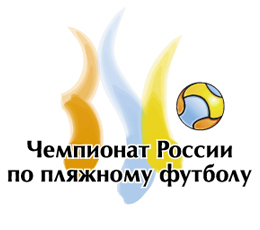     ФОНБЕТ ЧЕМПИОНАТ РОССИИПО ПЛЯЖНОМУ ФУТБОЛУ ПРОТОКОЛ № ______Стадион ___________________________________ Город ____________________________________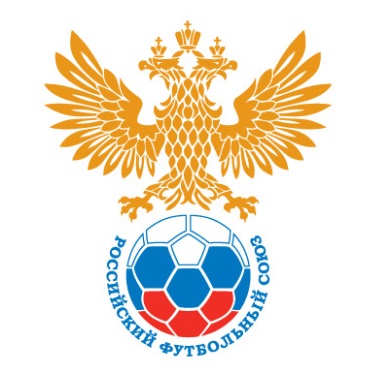     ФОНБЕТ ЧЕМПИОНАТ РОССИИПО ПЛЯЖНОМУ ФУТБОЛУ ПРОТОКОЛ № ______Стадион ___________________________________ Город ____________________________________    ФОНБЕТ ЧЕМПИОНАТ РОССИИПО ПЛЯЖНОМУ ФУТБОЛУ ПРОТОКОЛ № ______Стадион ___________________________________ Город ____________________________________    ФОНБЕТ ЧЕМПИОНАТ РОССИИПО ПЛЯЖНОМУ ФУТБОЛУ ПРОТОКОЛ № ______Стадион ___________________________________ Город ____________________________________    ФОНБЕТ ЧЕМПИОНАТ РОССИИПО ПЛЯЖНОМУ ФУТБОЛУ ПРОТОКОЛ № ______Стадион ___________________________________ Город ____________________________________Команда А:   «___________________» г _________________Команда А:   «___________________» г _________________Команда А:   «___________________» г _________________Команда Б:   « __________________ » г.__________________Команда Б:   « __________________ » г.__________________Дата:  « ____ »  __________201__ г.  Начало матча:  ___  часов  ___  мин    Кол-во зрителей:_____ чел.Дата:  « ____ »  __________201__ г.  Начало матча:  ___  часов  ___  мин    Кол-во зрителей:_____ чел.Дата:  « ____ »  __________201__ г.  Начало матча:  ___  часов  ___  мин    Кол-во зрителей:_____ чел.Дата:  « ____ »  __________201__ г.  Начало матча:  ___  часов  ___  мин    Кол-во зрителей:_____ чел.Дата:  « ____ »  __________201__ г.  Начало матча:  ___  часов  ___  мин    Кол-во зрителей:_____ чел.Результат матча:Результат матча:в пользув пользув пользуПервый период:Первый период:в пользув пользув пользуВторой период:Второй период:в пользув пользув пользуТретий период:Третий период:в пользув пользув пользуДополнительное время:Дополнительное время:в пользув пользув пользуСерия 9–метр. ударов:Серия 9–метр. ударов:в пользув пользув пользуСудья:2-й судья:3-й судья:Судья-хронометрист:ГОЛЫ:   Команда А:ГОЛЫ:   Команда А:ГОЛЫ:   Команда А:ГОЛЫ:   Команда А:ГОЛЫ:   Команда Б:ГОЛЫ:   Команда Б:ГОЛЫ:   Команда Б:ГОЛЫ:   Команда Б:Счет№ФамилияминСчет№ФамилияМин№ФамилияКомандаМинПредупреждения№ФамилияКомандаминУдаления Судья2-й судья3-й судьяПредставители команд:Представители команд:------------------(                          )------------------(                        )------------------(                           )Команда А:    (                                                 )------------------(                          )------------------(                        )------------------(                           )Команда Б:(                                                 )Игроки                                                                    ВратарьФутболки:                         Шорты:                      Футболка:                       Шорты:                            Игроки                                                                    ВратарьФутболки:                         Шорты:                      Футболка:                       Шорты:                            Игроки                                                                    ВратарьФутболки:                         Шорты:                      Футболка:                       Шорты:                            Игроки                                                                    ВратарьФутболки:                         Шорты:                      Футболка:                       Шорты:                            Иностранец  (И)Капитан (К)№ Заполняется           печатными              буквами Заполняется           печатными              буквами Заполняется           печатными              буквамиИностранец  (И)Капитан (К)№Фамилия    ИмяПсевдонимЗМСтартовый составСтартовый составСтартовый составСтартовый составСтартовый составВратарь                         Фамилия   Имя       Должность    Тренерский состав1    Тренерский состав234